Załącznik nr 6.4. do Zaproszenia do udziału w dialogu konkurencyjnym dotyczącym wynajmu i użytkowania powierzchni przewidzianych do prowadzenia działalności komercyjnych w budynkach zrewitalizowanego obiektu “EC1 Łódź - Miasto Kultury” w Łodzi EC1 Zachód – Rozdzielnia; poziom 0 + antresola, lokal H (budynek R)Pieczęć firmowa
Oferenta„EC1 Łódź – Miasto Kultury” w Łodzi
ul. Targowa 1/3
90-022 ŁódźFORMULARZ ZGŁOSZENIOWY do  udziału w dialogu konkurencyjnym na wynajem i użytkowanie powierzchni przewidzianej na prowadzenie działalności komercyjnej w budynku zrewitalizowanego obiektuEC1 Zachód – Rozdzielnia; poziom 0 + antresola, lokal H (budynek R)W odpowiedzi na publiczne zaproszenie niniejszym zgłaszam swój udział w dialogu konkurencyjnym dotyczącym wynajmu i użytkowania powierzchni przewidzianych na prowadzenie działalności komercyjnych w budynkach zrewitalizowanego obiektu EC1 Łódź - Miasto Kultury. Dane Zgłaszającego(w przypadku wniosku składanego wspólnie przez grupę podmiotów — osób fizycznych lub prawnych należy wymienić wszystkie podmioty i załączyć do niniejszego formularza w/w tabelę wypełnioną przez wszystkie podmioty składające ofertę wspólnie)Przedmiot najmu Koncepcja na prowadzenie działalności gastronomicznej/handlowo-usługowej w Przedmiocie najmu Koncepcja aranżacji Przedmiotu najmu (opis wraz z załącznikami)Doświadczenie Oferenta  Dodatkowe informacje pomocnicze:Przewidywane terminy realizacji prac projektowych i wykonawczych.Zakładany przez zgłaszającego czas najmu przestrzeni (co najmniej 3 lata od dnia podpisania umowy)Ilość lat : ………………………………………………………………...…………………………………………..Podpis(y) i pieczęć imienna osób uprawnionych do reprezentowania Oferenta*Klauzula informacyjna o przetwarzaniu danychNa podstawie art. 13 ust. 1 i ust. 2 rozporządzenia Parlamentu Europejskiego i Rady (UE) 2016/679 z 27.4.2016 r. w sprawie ochrony osób fizycznych w związku z przetwarzaniem danych osobowych i w sprawie swobodnego przepływu takich danych oraz uchylenia dyrektywy 95/46/WE (dalej: RODO), informuję, że:1.   	Administrator danych:Administratorem Pani/Pana danych osobowych jest „EC1 Łódź-Miasto Kultury” w Łodzi,90-022 Łódź, ul. Targowa 1/3, tel. (42) 60-06-111, adres e-mail: biuro@ec1lodz.pl.2.   	Inspektor ochrony danych:Dane kontaktowe inspektora ochrony danych osobowych w „EC1 Łódź-Miasto Kultury” w Łodzi,90-022 Łódź, ul. Targowa 1/3, tel. (42) 60-06-134, adres e-mail: ido@ec1lodz.pl3.   	Cele przetwarzania danych osobowychDane osobowe są przetwarzane w celu przyjęcia zgłoszenia i udziału w procedurze dialogu konkurencyjnego dotyczącym wynajmu i użytkowania powierzchni przewidzianych do prowadzenia działalności komercyjnych w budynkach zrewitalizowanego obiektu “EC1 Łódź - Miasto Kultury” w Łodzi, a także ewentualnego zawarcia umowy w wyniku przeprowadzonej procedury.4.   	Podstawa prawna przetwarzaniaPrzetwarzanie Pani/Pana danych osobowych odbywać się będzie na podstawie art. 6 ust. 1 lit. c RODO gdyż jest to niezbędne do wypełnienia obowiązku prawnego ciążącego na administratorze;  Ponadto po ewentualnym zawarciu umowy będą przetwarzane też na podstawie art. 6 ust. 1 lit. b RODO (jest to niezbędne do wykonania umowy, której stroną jest osoba, której dane dotyczą).5.   	Okres przechowywania danych osobowychPana/Pani dane osobowe są przetwarzane przez okres:- niezbędny do przeprowadzenia procedury dialogu konkurencyjnego, a następnie podlegają archiwizacji w oparciu o obowiązujące przepisy prawa w tym zakresie;- w przypadku ewentualnego zawarcia umowy w wyniku przeprowadzonej procedury, także przez okres realizacji tej umowy oraz przez okres po jej zakończeniu wynikający z przepisów podatkowych i rachunkowych oraz zasad przedawnienia roszczeń cywilnoprawnych.6.   	Prawa:1)  	Posiada Pani/Pan prawo dostępu do treści swoich danych osobowych (art. 15 RODO), prawo do ich sprostowania (art. 16 RODO), uzupełnienia (art. 16 RODO), prawo do ograniczenia ich przetwarzania, ale z wyłączeniem przypadków wskazanych w art. 18 ust. 2 RODO, m. in. prawo to nie będzie przysługiwało w takim zakresie, w jakim przetwarzanie danych osobowych będzie konieczne do dochodzenia ewentualnych roszczeń.2)  	Nie przysługuje Pani/Panu prawo do przenoszenia danych osobowych (ze względu na brak przesłanek określonych w art. 20 RODO), prawo wyrażenia sprzeciwu wobec przetwarzania danych osobowych (gdyż podstawą prawną przetwarzania Pani/Pana danych osobowych jest art. 6 ust. 1 pkt b i c, a prawo usunięcia danych osobowych jest ograniczone tylko do tych danych, które nie są konieczne do realizacji celów wskazanych w art. 17 ust. 3 pkt b, d i e RODO, tj. do wywiązywania się z prawnego obowiązku wymagającego przetwarzanie danych, do ustalenia, dochodzenia i obrony roszczeń oraz do celów archiwalnych.3)  	Ponadto, w szczególnych przypadkach prawa, powyższe mogą być ograniczone, ze względu np. na wymogi prawne, m.in. zawarte w prawie podatkowym lub w zasadach rachunkowości. Więcej informacji na temat przysługujących praw zawarto w Rozporządzeniu Parlamentu Europejskiego i Rady (UE) 2016/679 z dnia 27 kwietnia 2016 r. w sprawie ochrony osób fizycznych w związku z przetwarzaniem danych osobowych i w sprawie swobodnego przepływu takich danych oraz uchylenia dyrektywy 95/46/WE (ogólne rozporządzenie o ochronie danych).7.   	Prawo wniesienia skargi do organu nadzorczegoPrzysługuje Pani/Panu prawo wniesienia skargi do Prezesa Urzędu Ochrony Danych Osobowych,ul. Stawki 2 00-193 Warszawa, tel. (22) 531-03-00, gdy uzna Pani/Pan, iż przetwarzanie danych osobowych Pani/Pana dotyczących narusza przepisy RODO.8.   	Konsekwencje niepodania danych osobowych:Podanie danych osobowych jest dobrowolne, ale niezbędne do udziału w procedurze dialogu konkurencyjnego, którego dotyczy zaproszenie i ewentualnego zawarcia umowy w wyniku przeprowadzonej procedury.9.   	Odbiorcy danychPani/Pana dane osobowe będą udostępniane:1)  	upoważnionym pracownikom i osobom współpracującym biorącym udział w procedurze dialogu konkurencyjnego;2)  	organom publicznym – na ich żądanie.10.   Czy dane osobowe będą przekazywane do państwa trzeciego/organizacji międzynarodowejPani/Pana dane osobowe nie będą przekazywane poza Europejski Obszar Gospodarczy (EOG).11.   Zautomatyzowane podejmowanie decyzji, profilowanie:Nie dotyczy. Pani/Pana dane osobowe nie będą przetwarzane w sposób zautomatyzowany i nie będą profilowane.………………………...…………………………………………..Podpis(y) i pieczęć imienna osób uprawnionych do reprezentowania Oferenta** W przypadku oferty złożonej wspólnie przez więcej niż jeden podmiot musi być podpisana przez osobę lub osoby upoważnione do reprezentowania wszystkich oferentówPoziom 0; +1 (antresola) 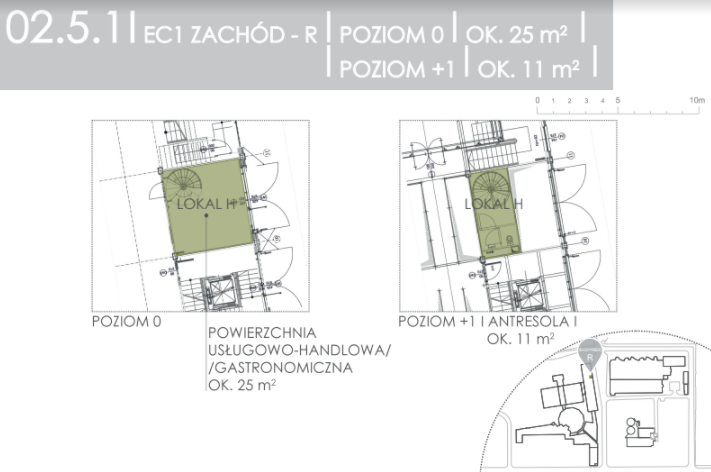 I.Nazwa/FirmaI.Imię i Nazwisko (dotyczy osoby fizycznej)I.Adres:I.Miejscowość:I.Kod pocztowy:I.Kraj:I.KRS/Nr wpisu do ewidencji działalności gospodarczej/I.NIPI.REGONI.Strona www/facebook/LinkedInII.Adres do korespondencji Adres do korespondencji Adres:Miejscowość:Kod pocztowy:Kraj:III.TelefonIII.Adres e-mailL.P.POWIERZCHNIAMETRAŻ  [m2]WYBÓR1.EC1 Zachód – Rozdzielnia0 + antresolalokal H (budynek R) 30,80 m2TAKNIE Należy opisać szczegółowo koncepcję prowadzenia działalności zgłaszającego w przedmiocie najmu. W szczególności należy wskazać zakładaną ofertę gastronomiczną (rodzaj kuchni, propozycje menu, itp.) lub ofertę handlową/usługową wraz z podaniem założeń cenowych, profilu konsumentów i sposobu obsługi klientów oraz opisem ofert specjalnych - jeżeli są przewidziane. Zakres wskazanych informacji winien prezentować wszystkie atuty i zalety wynikające z uruchomienia działalności na terenie EC1. Wykaz załączników:Koncepcja powinna zawierać opis, proponowane wizualizacje, szkice, rysunki obrazujące idee wnętrza i proponowane materiały. Powinna uwzględniać wytyczne zawarte w Podręczniku dla Najemcy.Wykaz załączników:Należy podać informacje dotyczące prowadzonej działalności wraz z opisem profilu. Opisać przede wszystkim doświadczenie w branży gastronomicznej/handlowo-usługowej. W przypadku braku doświadczenia, opisać inne czynniki, które zagwarantują powodzenie w danej branży. Wykaz załączników:Lp.Ilość dni kalend.Zakres prac1.……………………Wykonanie projektu wykonawczego aranżacji pow. najmu i technologii (nie później niż do 4 tygodni od daty podpisania umowy)2.……………………..Wykonanie prac adaptacyjnych oraz wyposażenie pow. najmu w meble, sprzęt (w tym urządzenia gastronomiczne)  wraz z uzyskaniem niezbędnych do prowadzenia działalności pozwoleń (nie później niż do dnia 31 marca 2023 r.)